 Отчет по профилактике туберкулеза.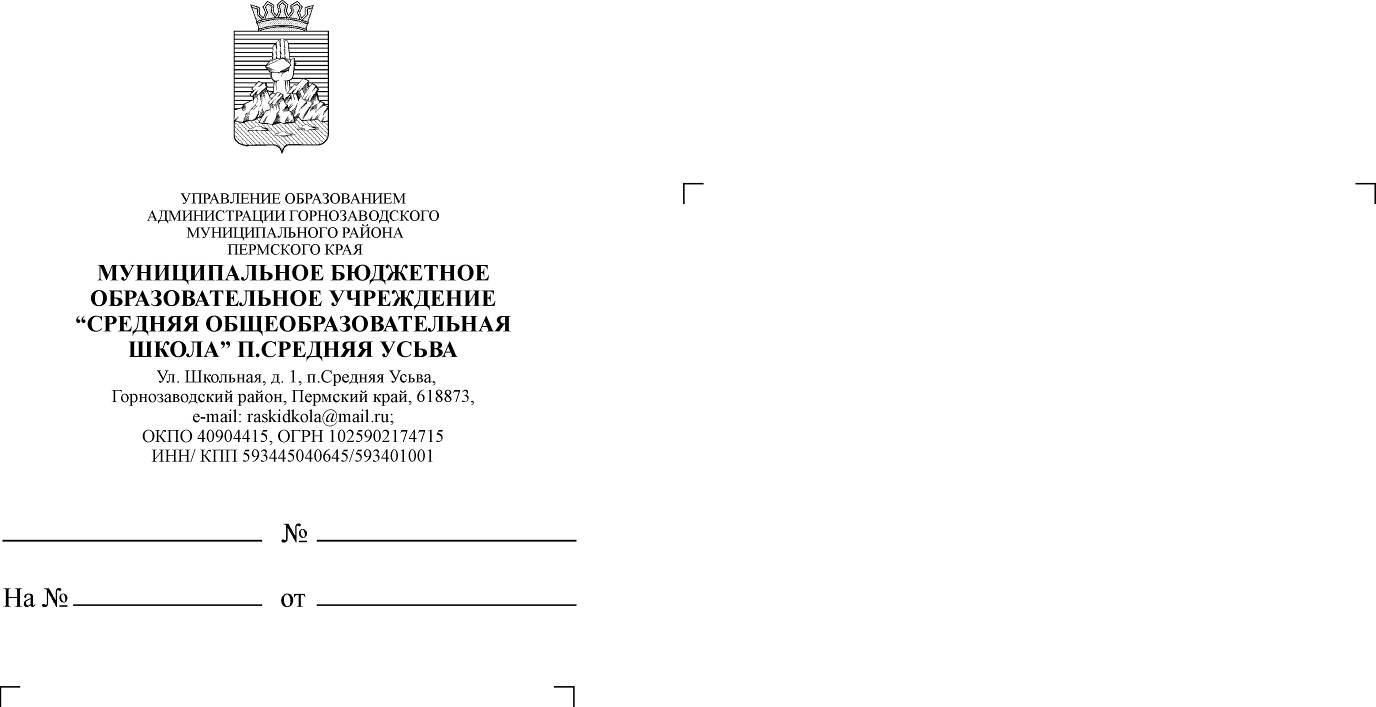 В дошкольной группе прошли мероприятия по ЗОЖ. 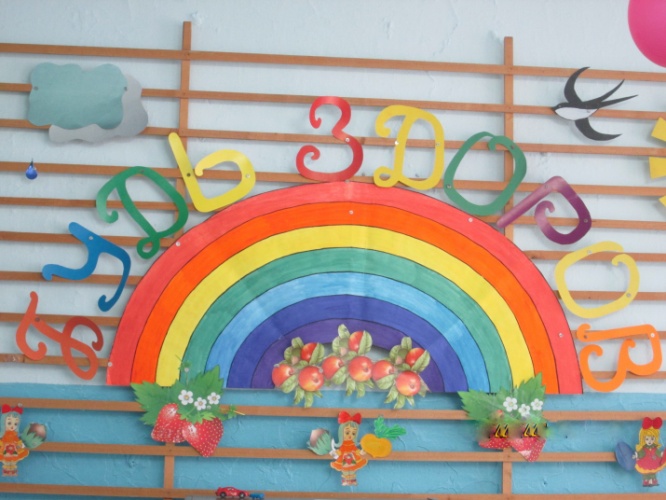 Оформление стенда к празднику: «Путешествие в королевство «Будь здоров!»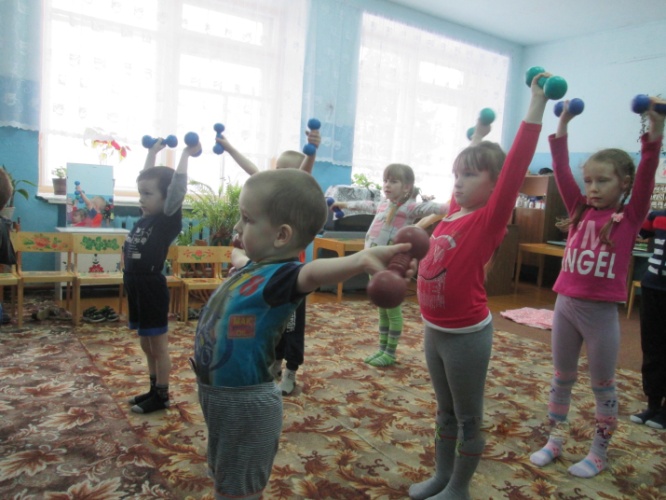 Зарядка всем полезна, зарядка всем нужна.					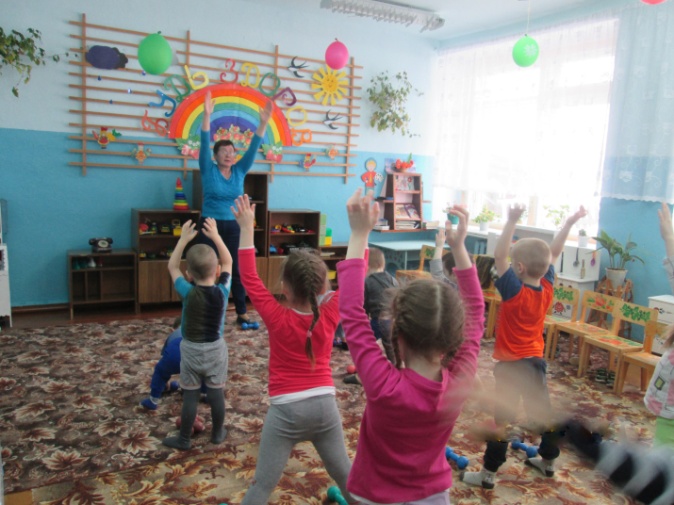 От лени и болезней спасает нас она.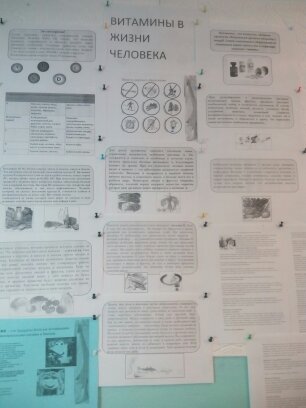  Информационный стенд «Витамины в жизни человека»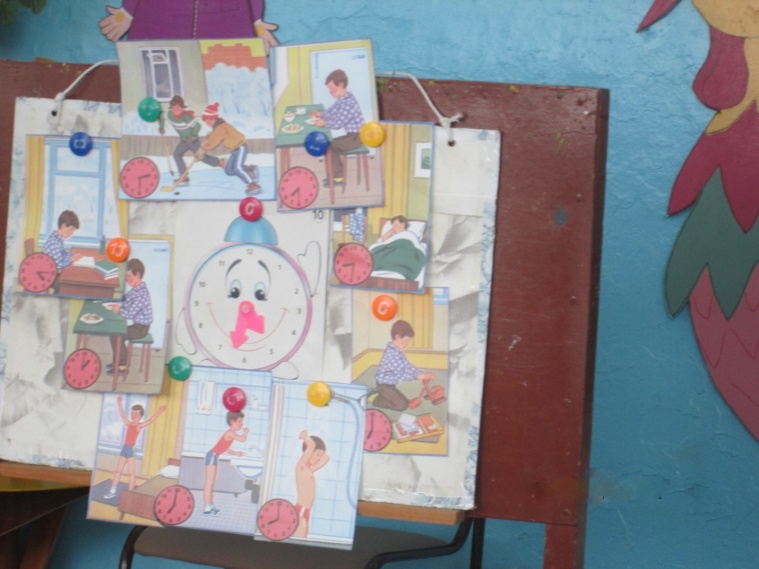 По режиму мы живём и здоровье бережём.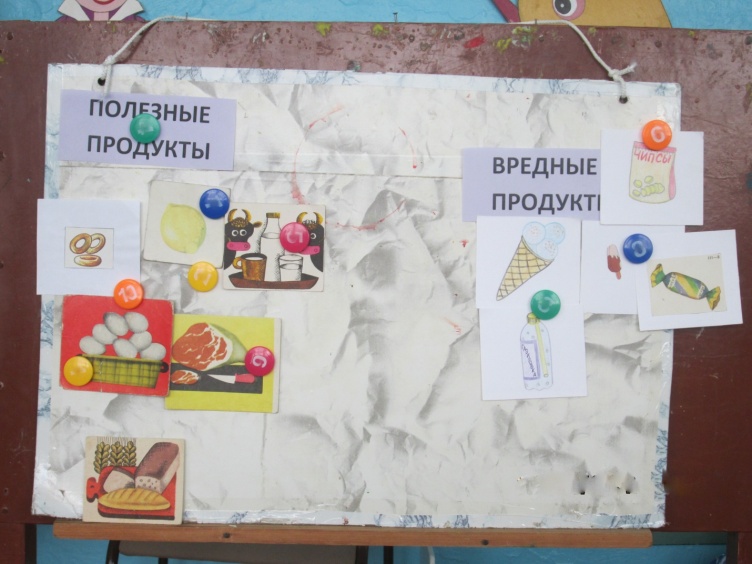 Чтоб расти и развиваться – надо правильно питаться.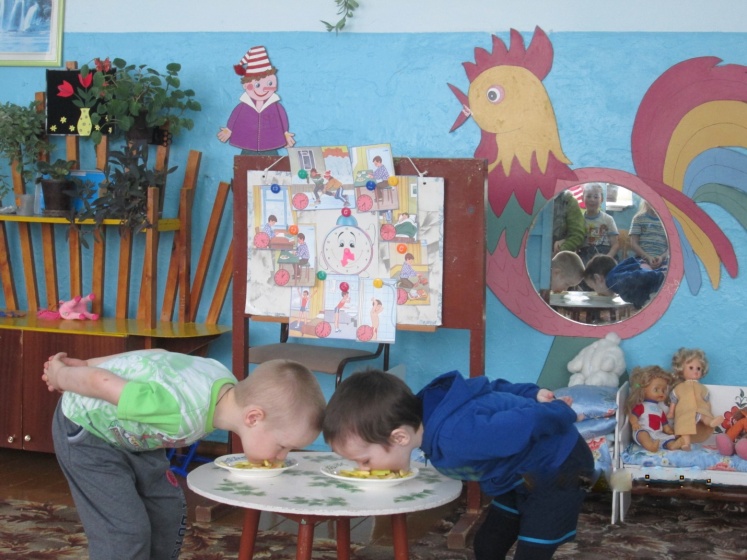 Дружно, весело играем, витамины принимаем.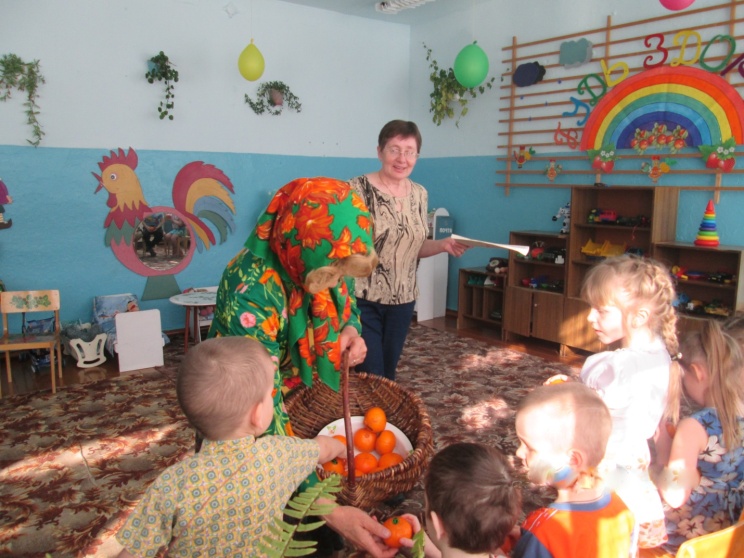 От простуды и ангины помогают апельсины!В 1-9 классах прошли беседы, диктанты, классные часы и др. мероприятия по профилактике туберкулеза:-  в 1 классе была проведена беседа «Болезни грязных рук»; - в 3 классе – диктант «Туберкулез»; - во 2,4 классе – викторина «Что мы  знаем о туберкулезе;- в 5 классе - классный час с презентацией «Внимание туберкулез»;- в  6 классе - викторина «Что я знаю о туберкулёзе». Ответы обучающихся разные: что-то знают хорошо, не владеют информацией об осложнениях, предрасположенности к туберкулёзу.Рефлексия:  на вопросы отвечали  серьёзно, информацию приняли к сведению, классный руководитель дал обучающимся правильные ответы на все вопросы викторины, подробно остановился на симптомах, путях передачи заболевания , осложнениях, предрасположенности .Заострили внимание на 6 вопросе: Среди каких слоёв населения самая высокая частота заболевания?- в 7 классе - классный час – беседа «Беда по имени туберкулез»;- во 8 классе – классный час «Туберкулез и его профилактика»;В 9 классе -  Классный час: Викторина «Что я знаю о туберкулезе».И.о.заместителя директора по УВР:                       Т.Т.Мочалова